РЕШЕНИЕРассмотрев проект решения о внесении изменения в Решение Городской Думы Петропавловск-Камчатского городского округа от 06.05.2013 № 65-нд                     «О порядке и условиях награждения премией имени А.Н. Верцинской», внесенный заместителем председателя Городской Думы Петропавловск-Камчатского городского округа, председателем Комитета по социальной политике        Смирновым С.И., в соответствии со статьей 4 Устава Петропавловск-Камчатского городского округа, Городская Дума Петропавловск-Камчатского городского округаРЕШИЛА:	1. Принять Решение о внесении изменения в Решение Городской Думы Петропавловск-Камчатского городского округа от 06.05.2013 № 65-нд «О порядке и условиях награждения премией имени А.Н. Верцинской».2. Направить принятое Решение Главе Петропавловск-Камчатского городского округа для подписания и обнародования.РЕШЕНИЕот 01.07.2014 № 231-ндО внесении изменения в Решение Городской Думы Петропавловск-Камчатского городского округа от 06.05.2013 № 65-нд «О порядке и условиях награждения премией имени А.Н. Верцинской»Принято Городской Думой Петропавловск-Камчатского городского округа(решение от 25.06.2014 № 487-р)1. В части 1 статьи 1 слова «Положением о наградах и почетных званиях Петропавловск-Камчатского городского округа от 24.07.2008 № 51-нд» заменить словами «Решением Городской Думы Петропавловск-Камчатского городского округа от 31.10.2013 № 145-нд «О наградах и почетных званиях Петропавловск-Камчатского городского округа».2. Настоящее Решение вступает в силу после дня его официального опубликования.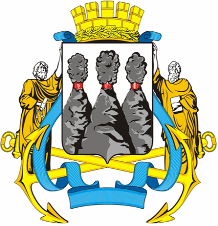 ГОРОДСКАЯ ДУМАПЕТРОПАВЛОВСК-КАМЧАТСКОГО ГОРОДСКОГО ОКРУГАот 25.06.2014 № 487-р16-я сессияг.Петропавловск-КамчатскийО принятии решения о внесении изменения в Решение Городской Думы Петропавловск-Камчатского городского округа от 06.05.2013
№ 65-нд «О порядке и условиях награждения премией имени
А.Н. Верцинской»Глава Петропавловск-Камчатского
городского округа, исполняющий     полномочия председателя Городской Думы            К.Г. Слыщенко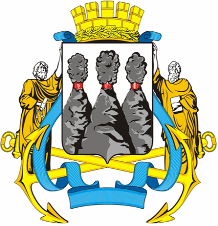 ГОРОДСКАЯ ДУМАПЕТРОПАВЛОВСК-КАМЧАТСКОГО ГОРОДСКОГО ОКРУГАГлава Петропавловск-Камчатскогогородского округаК.Г. Слыщенко